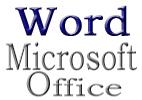 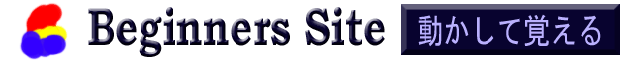 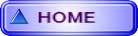 1月２月３月九州123456789234567890